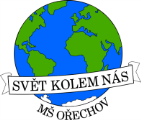 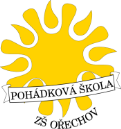                                 Základní škola a mateřská škola Ořechov, okres Uherské Hradiště příspěvková organizace                                                                                Ořechov 90, 687 37 PolešoviceTel.: 572 593 732, e-mail: zsorechov@zsmsorechov.czTřídní schůzky1. září 2020 - slavnostní zahájení 
10. září 2020 – třídní schůzka22. října 2020 – konzultace a dýňování25. března 2021 – konzultace a velikonoční  tvoření s rodičiV případě potřeby si mohou třídní schůzky svolávat učitelé i jindy ( vždy o tom budou prokazatelně informovat rodiče v dostatečném předstihu).Prázdniny – školní rok 2020/21Vánoční prázdniny: 23. 12. 2020 – 3. 1. 2021, vyučování začne 4. 1. 2021Hlavní prázdniny: od 1. července 2021 do 31. srpna 2021 , prázdninový provoz bude prvních 14 dní v červenci a posledních 14 dní v srpnu (informace budou upřesněny)KroužkyKroužky začínají v říjnu. Flétna: čas a den bude včas upřesněnOrganizace výukyMateřská škola se otevírá v 6:45h (děti přivádějte do 8:00h), zavírá se v 16:00h.Zápis do MŠ: 12. 5. 2021Slavnostní otevření mateřské školy pro veřejnost: 20. září 2020 od 14. 00h Školní a mimoškolní akcePro děti připravujeme spoustu akcí a projektů, které se odehrají jak přímo v mateřské škole, tak mimo budovu MŠ. Podrobnější informace ke každé akci se dozvíte na našich webových stránkách, Facebooku a v měsíčních plánech.Seznam věcí potřebných do mateřské školyDo třídy:Přezůvky s bílou podrážkou (pevné na noze, ne pantofle nebo crocsy)Vhodné pohodlné oblečení (punčocháče, trička, sukýnky, tepláky apod.)Pyžamko na spaníNáhradní oblečení (spodní prádlo, ponožky, tepláky, tričko,…)Staré tričko nebo zástěrku na výtvarnou činnostPapírové kapesníkyNa pobyt venku: Sportovní oblečení (přizpůsobené aktuálnímu počasí)PláštěnkaGumákyV období podzim, zima nepromokavé kalhoty na vycházkyProsíme rodiče o podepsání všech věcí. 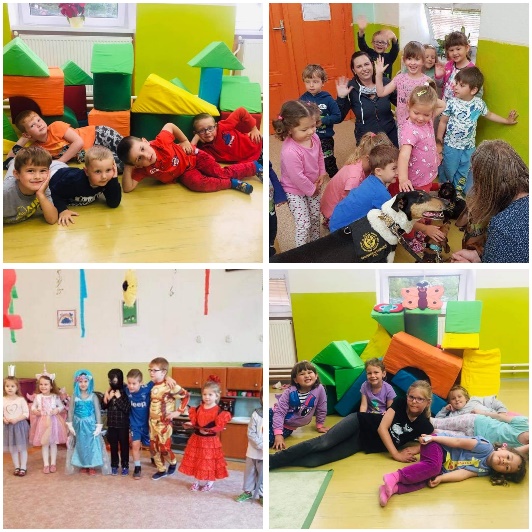 